Allegato 4AVVISO PUBBLICOMISURA 3.1.C“INCENTIVI ALLE ASSUNZIONI DI LAVORATORI IN ESUBERO DELLA REGIONE AUTONOMA SARDEGNA PROVENIENTI DALL’IMPRESA AIR ITALY SPA”DICHIARAZIONE SOSTITUTIVATRACCIABILITA’ DEI FLUSSI FINANZIARIIl/La sottoscritto/a (nome cognome) ………………..………………………………………………………………………………………… Nato/a a ……………………….…………………………………………………, il ……………………, codice fiscale ………………………………………………………… residente in …………………………………… via ………………………………………… n. .…., recapito telefonico………………………………………………,in qualità di rappresentante legale o delegato dal rappresentante legale con atto di delega del (data) …………………… (che alla presente si allega) dell’impresa denominata (denominazione/ragione sociale) …………………………..………………………………………………………………………… con sede legale in ……………………………………. via ………………………………..…………….….….. n. ……… partita IVA ….…………….........………. cod. fisc. …………………….........………..consapevole che la falsa dichiarazione comporta responsabilità e sanzioni civili e penali ai sensi dell’art. 76 D.P.R. n. 445/2000,DICHIARA:che gli estremi identificativi dei conti correnti “dedicati” ai pagamenti nell’ambito delle commesse pubbliche sono i seguenti: conto corrente n. ……………………………………………………… l’Istituto bancario………………………........ ……………………………………………………… Filiale/Agenzia di …………..…………………………………………….. IBAN…………………………………………………………………………………………………………………… Le persone delegate ad operare su tale conto corrente oltre al sottoscritto, sono: 1. ………………………………………………. (Cod. Fiscale………………………………………………); 2. ………………………………………………. (Cod. Fiscale………………………………………………);3. ………………………………………………. (Cod. Fiscale………………………………………………);L’azienda si obbliga a comunicare ogni eventuale variazione dei dati di cui alla presente dichiarazione; L’azienda autorizza l’uso del conto corrente di cui al presente atto anche nei casi in cui sia difforme da quello indicato in fattura; L’azienda dichiara che la presente dichiarazione è da ritenersi valida per le attività inerenti l’Avviso pubblico “Incentivi alle assunzioni di lavoratori in esubero della Regione Autonoma Sardegna provenienti dall’impresa Air Italy Spa” gestito da ASPAL.Luogo e data_____________________________Legale Rappresentante o suo delegato*___________________________(timbro e firma)(*) In caso di altro soggetto munito di poteri di firma, allegare atto di delega o altro documento comprovante i poteri di firma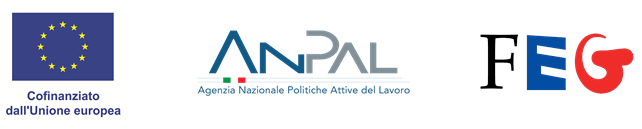 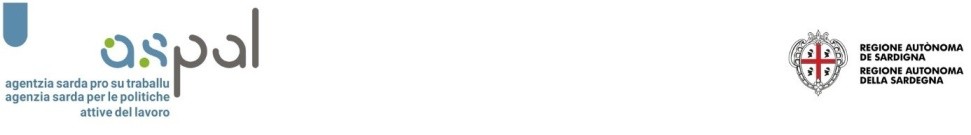 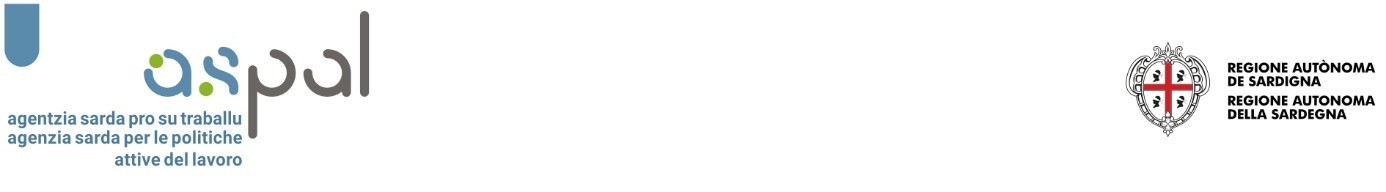 